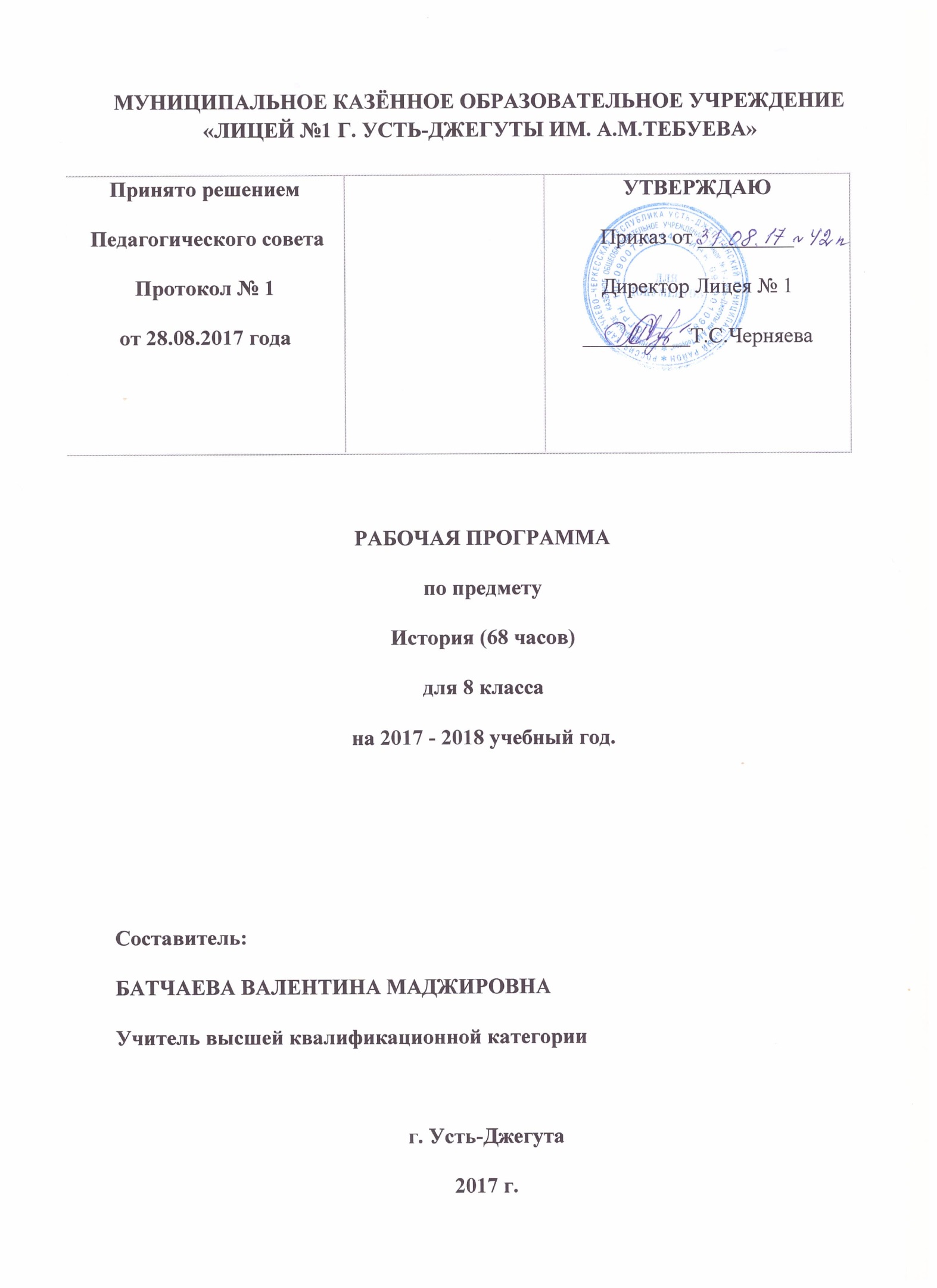       Пояснительная записка.Рабочая программа составлена на основе:федерального государственного образовательного стандарта основного общего образования,в   соответствии с Законом Российской Федерации от 29.12.2012г. № 273-ФЗ «Об образовании в Российской Федерации»;приказом министерства образования и науки Российской Федерации от 17.12.2010 № 1897 «Об утверждении федерального государственного образовательного стандарта основного общего образования»авторской программы Н.М.Арсентьева, А.А. Данилова, «История России»,авторской программы по Всеобщей истории - Годера Г.И. и Свенцицкой И.С., Агибаловой Е.В., Юдовской А.Я., Сороко-Цюпа О.С.  Программа ориентирована на использование УМК:История Нового времени 1800-1900гг:учебник Юдовская А.Я, Ванюшкина Л.М.. История Нового времени 1800-1900гг: Учеб. для 8 кл. общеобразоват. учреждений, М, Просвещение, 2015;Всеобщая история. История Нового времени. 1800-1900. 8 класс: Поурочные планы / автор Юдовская А.Я. Ванюшкина Л.М.. – М.: Просвещение, 2015;рабочая тетрадь к учебнику Юдовской А.Я, Ванюшкинаой Л.М / автор Крючкова Е.А.- М., Просвещение, 2016;История России:учебникН.М.Арсентьева, А.А. Данилова,  «История России. 8 класс», М, Просвещение, 2015год;Актуальность. Историческое образование на ступени среднего (полного) общего образования  способствует формированию систематизованных знаний об историческом прошлом, обогащению социального опыта учащихся при изучении и обсуждении исторически возникших форм человеческого взаимодействия. Ключевую роль играет развитие способности учащихся к пониманию исторической логики общественных процессов, специфики возникновения и развития различных мировоззренческих, ценностно-мотивационных, социальных систем.Цели:воспитание гражданственности, национальной идентичности, развитие мировоззренческих убеждений учащихся на основе осмысления ими исторически сложившихся культурных, религиозных, этно-национальных традиций, нравственных и социальных установок, идеологических доктрин;развитие способности понимать историческую обусловленность явлений и процессов современного мира, определять собственную позицию по отношению к окружающей реальности, соотносить свои взгляды и принципы с исторически возникшими мировоззренческими системами;освоение систематизированных знаний об истории человечества, формирование целостного представления о месте и роли России во всемирно-историческом процессе;овладение умениями и навыками поиска, систематизации и комплексного анализа исторической информации;формирование исторического мышления – способности рассматривать события и явления с точки зрения их исторической обусловленности, сопоставлять различные версии и оценки исторических событий и личностей, определять собственное отношение к дискуссионным проблемам прошлого и современности.Задачи изучения:- усвоение системы знаний об общечеловеческих гуманистических ценностях, и как следствие этого – формирование гуманистической направленности личности,   -формирование представлений об истории Древнего мира как части общемирового исторического процесса; -показ взаимодействия человека с окружающей природной средой, движение человечества от первобытности к цивилизации;историческими знаниями и применять их в различных ситуациях.Формами текущего и итогового контроля являются контрольные срезы, тестовые формы контроля, выполнение практических работ,  работа по источникам, контрольные работы в форме тестов по типу ГИА.Место учебного предмета «История» в Базисном учебном (образовательном) планеПредполагается последовательное изучение двух курсов.Требования к результатам обучения и освоения содержания курса по истории в     8 классеПредметные результаты изучения истории учащимися включают:овладение целостными представлениями об историческом пути народов своей страны и человечества как необходимой основы для миропонимания и познания современного общества;способность применять понятийный аппарат исторического знания и приемы исторического анализа для раскрытия сущности и значения событий и явлений прошлого и современности;умения изучать и систематизировать информацию из различных исторических и современных источников, раскрывая ее социальную принадлежность и познавательную ценность;готовность применять исторические знания для выявления и сохранения исторических и культурных памятников своей страны и мираУчащиеся должны знать:хронологию, работу с хронологией;исторические факты, работу с фактами: характеризовать место, обстоятельства, участников, результаты важнейших исторических событий;Работу с историческими источниками: читать историческую карту с опорой на легенду; проводить поиск необходимой информации в одном источникеОписание (реконструкция): рассказывать (устно или письменно) об исторических  событиях, их участниках; характеризовать условия и образ жизни, занятия людей , на основе текста и иллюстраций учебника, дополнительной литературы, составлять описание.Различать факт (событие) соотносить единичные исторические факты , называть характерные, существенные признаки исторических событий и явлений; раскрывать смысл, значение важнейших исторических понятий;  Уметь:указывать хронологические рамки и периоды ключевых процессов, а также даты важнейших событий отечественной и всеобщей истории; - работать с учебной и внешкольной , использовать современные источники информации, в том числе материалы на электронных носителях; использовать текст исторического источника при ответе на вопросы,показывать на исторической карте территории расселения народов, границы государств, города, места значительных исторических событийрассказывать о важнейших исторических событиях и их участниках, показывая знание необходимых  фактов, дат, терминов; давать описание исторических событий и памятников культуры на основе текста и иллюстративного материала учебника,объяснять свое отношение к наиболее значительным событиям и личностям истории России и всеобщей историиМетапредметные результаты способность сознательно организовывать свою деятельность — учебную, общественную и др.;владение умениями работать с учебной и внешкольной информацией , использовать современные источники информации, в том числе материалы на электронных носителях;способность решать творческие задачи, представлять результаты своей деятельности в различных формах (сообщение, эссе, презентация, реферат и др.);готовность к сотрудничеству с соучениками,Личностные результатыосознание своей идентичности как гражданина страны, члена семьиосвоение гуманистических традиций и ценностей современного общества,осмысление социально-нравственного опыта предшествующих поколений,понимание культурного многообразия мира, уважение к культуре своего и других народов, толерантность.Учащиеся должны владеть:способностью решать творческие задачи, представлять результаты своей деятельности в различных формах (сообщение, эссе, презентация, реферат и др.); - чувством патриотизма, уважения к своему Отечеству — многонациональному Российскому государству, в соответствии с идеями взаимопонимания, толерантности и мира между людьми и народамиФормы  контроля знаний:- текущая аттестация (тестирование, работа по индивидуальным карточкам, самостоятельная работа, проверочная работа, устный и письменный опрос);- аттестация по итогам обучения за четверть (тестирование, проверочные работы);- аттестация по итогам года;- формы учета достижений (урочная деятельность – анализ текущей успеваемости,Внеурочная деятельность – участие в олимпиадах, творческих отчетах, выставках, конкурсах, проектная деятельность и т.д.),.Содержание программы.«История нового времени» (30 часов)Введение. Что изучает Новое время.Что изучает Новая история. Понятие «Новое время». Хронологические рамки Нового времени и его этапы. Человек Нового времени, его отличия от человека средневекового. Глава 1. Начало индустриальной эпохи.Экономика делает решающий рывок: достижения и проблемы. Завершение промышленного переворота. достижения Англии в развитии машинного производства. Новое общество – новые идеи: Изменение политической и экономической сущности аристократии. Развитие новых основных классов капиталистического общества: буржуазия и рабочий класс. Средний класс.Человек в системе капиталистических отношенийОбразование и наука в 19 веке: Литература Кризис традиционных форм культуры, поиск новых.. Новое поколение «наследников» Робинзона в произведениях О. Бальзака и Ч. Диккенса. Новые герои Франции Э. Золя.Глава 2. Французская революция и Наполеон.Французская революция: от Франции революционной к Франции буржуазной. Революционер на троне. Режим личной власти Наполеона Бонапарта. Наполеоновская империя.Венский конгресс и послевоенное устройство Европы: Французское общество во времена империи. Глава 3. Страны Европы и США до последней трети 19 века.Англия: экономическое лидерство и политические реформы: Англия в первой половине ХIХ в.Франция до последней трети 19 века: Реставрация, революции, Империя: от революции 1830 г. к новому политическому кризису.Италия на пути к объединению: раздробленность Италии согласно Венскому конгрессу. Экономическое отставание Италии. Борьба за независимость и национальное объединение Италии.Объединение Германии: Германский союз. Экономика, политика и борьба за объединение Германии. Влияние событий во Франции и Италии на политическую ситуацию в Германии.США до последней трети 19 века: рабовладение, демократия и экономический рост:США — страна от Атлантики до Тихого океана. «Земельная и «золотая» лихорадка — увеличение потока переселенцев. Особенности промышленного переворота и экономическое развитие в первой половине ХIХ в. Глава 4. Азия, Африка и Латинская Америка в 19 веке.Индия и Центральная Азия: насильственное разрушение традиционного общества ремесленного производства в Индии. Индустриализация индийской промышленности. Социальные контрасты Индии. Китай: от великой страны к полуколонии: сопротивление реформам. Насильственное «открытие» Китая. Опиумные войны. Колонизация Китая европейскими государствами.Япония: удачный опыт модернизации: кризис традиционализма. Слабость противостоять натиску западной цивилизации. Насильственное «открытие» Японии европейскими державами. Начало эры «просвещённого» правления. Реформы Мэйдзи. Латинская Америка: нелегкий груз независимости: патриотическое движение креолов. Национально-освободительная борьба народов Латинской Америки. Время освободителей: С. Боливар. Итоги и значение освободительных войн.Африка в 19 веке: континент в эпоху перемен. Раздел Африки европейскими державами. Независимые государства Либерия и Эфиопия: необычные судьбы для африканского континента. Глава 5. Страны Европы и США в последние десятилетия 19 века.Англия в последней трети 19 века: Англия в первой половине ХIХ в. Третья республика во Франции: третья республика. Последствия франко-прусской ВОЙНЫ для Франции. Замедление темпов экономического развитияГермания на пути к европейскому лидерству: борьба за место под солнцем. Пруссия во главе империи. Изменения в политическом устройстве объединённой Германии. Ускорение темпов экономического развития. Австро-Венгрия и Балканские страны в последней трети 19 века: поиски выхода из кризиса. Господство старых порядков. Наступление эпохи национального возрождения. Италия: тяжелое наследие раздробленности: время реформ и колониальных захватов. Цена объединения Италии. Конституционная монархия США в эпоху «позолоченного века»: США — страна от Атлантики до Тихого океана. «Земельная и «золотая» лихорадка — увеличение потока переселенцев. Особенности промышленного переворота и экономическое развитие в первой половине ХIХв.   Международные отношения на исходе 19 века: отсутствие системы европейского равновесия в ХIХ в. Политическая карта мира начала ХХ в. — карта противостояния. Начало распада Османской империи. Завершение раздела мира. Нарастание угрозы мировой войны. УЗЛЫ территориальных противоречий.                               «История  России» (38 часов)         У истоков российской модернизации.(13 часов)        Предпосылки реформ первой четверти XVIII в. Стрелецкие восстания. Регентство Софьи.   Воцарение Петра I. Азовские походы. Создание флота и регулярной армии. Строительство мануфактур и заводов. Великое посольство. Северная война. Основание Петербурга. Полтавская битва. Прутский поход. Восстание К.Булавина. Провозглашение России империей. Установление абсолютизма. Подчинение церкви государству. Табель о рангах. Подушная подать. Превращение дворянства в господствующее, привилегированное сословие. Указ о престолонаследии. Светский характер культуры. Школа математических и навигационных наук. Академия наук. Гражданский шрифт. Регулярная планировка городов. Барокко в архитектуре и изобразительном искусстве. В. Растрелли. Европеизация быта и нравов. Роль петровских преобразований в истории страны.        Эпоха дворцовых переворотов (вторая четверть – середина XVIII в.)(6 часов)        Причины дворцовых переворотов. Российские монархи эпохи дворцовых переворотов. Роль гвардии и аристократии в государственной жизни. Фаворитизм. Бироновщина. Расширение прав и привилегий дворянства. Манифест о вольности дворянства. Усиление крепостного права.  Войны с Персией и Турцией. Участие России в Семилетней войне. Вхождение в состав России казахских земель. Россия во второй половине XVIII в.(9 часов)        Екатерина II. Просвещенный абсолютизм. «Золотой век» русского дворянства. Уложенная комиссия. Губернская реформа. Оформление сословного строя. Жалованные грамоты дворянству и городам. Расцвет крепостничества. Развитие капиталистического уклада. Социальные движения второй половины XVIII в. Е. Пугачев. Критика самодержавия и крепостничества. А.Радищев.Россия при Павле I. (2 часа)          Павел I. Попытки укрепления режима. Указ о наследовании престола. Манифест о трехдневной барщине.           Русско-турецкие войны конца XVIII в. и присоединение Крыма, Причерноморья, Приазовья, Прикубанья и Новороссии. Разделы Польши и вхождение в состав России Правобережной Украины, части Литвы, Курляндии. Россия и Великая французская революция. Русское военное искусство. П. Румянцев. А. Суворов. Ф. Ушаков. Русская культура второй половины XVIII в.( 7 часов)       Век Просвещения. Сословный характер образования. Народные училища. Шляхетские корпуса. М.В. Ломоносов. Основание Московского университета. Географические экспедиции. Литература и журналистика. Крепостной театр. Возникновение профессионального театра. Ф. Волков. Классицизм в архитектуре, изобразительном и музыкальном искусстве. Взаимодействие русской и западноевропейской культуры. Быт и нравы. Дворянская усадьба. Жизнь крестьян и горожан.Повторительно – обобщающий урок (1 час)Учебно-методическое и материально-техническое обеспечениеУчебно-методический комплектСодержание раздела программы по истории Россия в Новое время последовательно отражено в учебнике «История России с конца XVIII-XIX в.» для 8 класса авторов А.А. Данилов, А.Г. Косулина.Освоение программы реализуется посредством УМК (учебно-методический комплект), электронных (СD) ресурсов и ресурсов интернет-сети.УМК по истории Россия в новое время составляют:Учебник «История России с конца XVIII- XIX в.» для 8 класса авторов А.А. Данилов, А.Г. Косулина.- М., «Просвещение», 2015.А.А. Данилов, А.Г. Косулина. Рабочая тетрадь «История России с конца XVIII- XIXв.»- М., «Просвещение», 2015А.А. Данилов, А.Г. Косулина «История России с конца XVIII- XIXв. Поурочные разработки. - М., «Просвещение», 2015Список образовательных цифровых и интернет-ресурсовИнтернет - ресурсы1.        Презентации по истории Древнего мира на образовательном ресурсе «Архив учебных программ и презентаций»:http: // www.rusedu.ru/subcat 32. htmlНа сайте можно найти информацию по следующим темам: Древний Египет, Китай, Индия, Персия, Древняя Греция.2.        Презентации по истории Древнего мира на сайте «Единая коллекция цифровых образовательных ресурсов»:http: //  school-collection.edu.ru/На сайте можно найти информацию по следующим темам: Возникновение христианства; Гражданские войны в Риме. Юлий Цезарь; Жители Древнего Рима; Завоевание Римом Италии.3.        Прочие ресурсы по истории Древнего мира по различным темам:•        История Древнего Египта:http://www.kemet.ru•        Электронная библиотека исторических источников от вавилонских глиняных табличек до Библии с комментариями «Древняя история мира»:http://www.earth-history.com/•        Мировая художественная культура. Древний мир: от первобытности до Рима:пир: http://www.mhk.spb.ru/Электронные ресурсы•        Атлас Древнего мира. — М.: Новый ДИСК.•        Шевченко Н. И. Интерактивный справочник. Всемирная история в датах. Древний мир и Средние века. М.: Новый ДИСК.Календарно – тематическое планирование по новой истории 8 класс ( 30 часов)Календарно – тематическое планирование  по истории России (38 часов)№ п/пТема урокаОсновные понятияПланируемые результаты на уровне УУДФорма контроляДата№ п/пТема урокаОсновные понятияПланируемые результаты на уровне УУДФорма контроляТема № 1 Европа и Северная Америка в XIX – начале ХХ вв.( 24 часа)Предметные:Научатся определять термины: Традиционное общество;  индустриальное общество, модернизация, эшелоны капитал. развития; индустриализация; индустриал. революция; демократизация; обмирщение сознания; правовое государство; гражданское общество.Метапредпетные УУД:Познавательные: самостоятельно выделяют и формулируют познавательную цель, используют общие приемы решения задач.
Коммуникативные: допускают возможность различных точек зрения, в том числе не совпадающих с их собственной, и ориентируются на позицию партнера в общении и взаимодействии Регулятивные: ставят учебную задачу, определяют последовательность промежуточных целей с учётом конечного результата, составляют план и алгоритм действий.

Личностные УУД:Проявляют устойчивый учебно-познавательный интерес к новым общим способам решения задач.1.Вводное занятие «Цивилизации Запада и Востока к началу XIX века»Промышленная революцияУмение самостоятельно работать с предложенным материаломБеседа2.Индустриальная революция: достижения и проблемыМодернизация, монополияУмение выделять причинно-следственные связиБеседа 3.Индустриальное обществоУрбанизация, капиталисты, средний классУмение работать со статистическими даннымиУстный опрос4.Наука в XIX векеНаучная революцияУмение ставить и разрешать проблемыТест 5.Искусство XIX векаМассовая культураУмение анализировать исторические и литературные текстыБеседа 6.Искусство XIX векаМассовая культураУмение анализировать исторические и литературные текстыБеседа 7.Идеологическая мысль XIX векаПролетариат, рабочее движение, либерализм, консерватизмУмение анализировать, устанавливать межпредметные связиИндивидуальная работа по карточкам8.Повторительно-обобщающий урок по теме: «Становление индустриального общества»Умение обобщать материалТест 9.Консульство и образование наполеоновской империиПредметные:Научатся определять термины: Империя, коалиция,  консульство, буржуазная монархия, Кодекс Наполеона, континентальная блокада Метапредметные УУД:Познавательные: используют знаково-символические средства, в том числе модели и схемы, для решения познавательных задач.Коммуникативные: аргументируют свою позицию и координируют ее с позициями партнеров в сотрудничестве при выработке общего решения в совместной деятельности Регулятивные: принимают и сохраняют учебную задачу; планируют свои действия в соответствии с поставленной задачей и условиями ее реализации, в том числе во внутреннем плане.Личностные УУД:Проявляют эмпатию, как осознанное понимание чувств других людей и сопереживание им.Беседа 10.Падение империи НаполеонаУмение работать с исторической картойТест 11.Англия в первой половине XIX векаконсерватизмУмение работать с контурными картамиОпрос 12.Франция в первой половине XIX векареакцияУмение самостоятельно работать с предложенным материаломПисьменное задание 13.Франция в 1848-1870 гг.реформизмУмение работать с исторической картойБеседа 14.Германия в первой половине XIX векаУмение анализировать исторические и литературные текстыТест 15.Италия в первой половине XIX векаУмение работать с документамиУстный опрос 16.Франко-прусская война. Парижская коммунаУмение работать с исторической картойИндивидуальная работа 17.Повторительно-обобщающий урок по теме: «строительство новой Европы».Умение обобщать материалТворческое задание 18.Германия во второй половине XIX векаПредметные:Научатся определять термины: Юнкер, радикал, ландтаг, карбонарийМетапредметные УУД:Познавательные: самостоятельно создают алгоритмы деятельности при решении проблем различного характераКоммуникативные: учитывают разные мнения и стремятся к координации различных позиций в сотрудничестве, формулируют собственное мнение и позицию Регулятивные: учитывают установленные правила в планировании и контроле способа решения, осуществляют пошаговый контроль.Личностные УУД:Выражают адекватное понимание причин успеха/неуспеха учебной деятельностиБеседа 19.Великобритания конца XIX века.конституционализмУмение самостоятельно работать с предложенным материаломТест 20.Третья республика во ФранцииУмение анализировать иллюстративный материалПисьменное задание 21.Италия во второй половине XIX векаУмение работать с документамиРабота с источником 22.Формирование австро-венгерского государства.Умение определять и объяснять понятияУстный опрос 23.Гражданская война в США.Гражданская война, национально-освободительное движениеУмение работать с исторической картойТест 24.США: империализм и вступление в мировую политику. Умение выделять причинно-следственные связиБеседа Тема № 2 Страны Латинской Америки, Азии и Африки в XIX – начале ХХ вв. (6 часов)Предметные:Научатся определять термины Абсолютизм, гомстед, расизм, иммигрант, конфедерация, Гражданская войнаОлигархия, резервация Метапредметные УУД:Регулятивные: учитывают установленные правила в планировании и контроле способа решения, осуществляют пошаговый контроль.Познавательные: самостоятельно создают алгоритмы деятельности при решении проблем различного характераКоммуникативные: учитывают разные мнения и стремятся к координации различных позиций в сотрудничестве, формулируют собственное мнение и позициюЛичностные УУД:Выражают адекватное понимание причин успеха/неуспеха учебной деятельности25.Латинская Америка в XIX веке.Колониализм, колониальная империяУмение работать с исторической картойПисьменное задание 26.Страны Востока в XIX веке: Япония и Китай.Умение работать с контурными картамиБеседа 27Страны  Востока в XIX веке: Индия и Африка.Умение анализировать, устанавливать межпредметные связиОпрос 28Международные отношения в конце XIX – начале XX веков.Национализм, политический компромиссУмение работать с документамиБеседа 29Повторительно-обобщающий урок по теме: Страны Западной Европы на рубеже XIX-XX вв.Умение обобщать материалТест 30Итоговое занятие.Умение обобщать и систематизировать  материалЗачет №                 ТемаОсновные понятия    Планируемые результаты на уровне УУДФорма контроляДата31Россия и Европа в конце XVII векаГеополитикаПредметные:Научатся определять термины: заповедные лета, сыск, Земский Собор.Получат возможность научиться: анализировать исторические документы.Метапредметные УУД:Познавательные: самостоятельно выделяют и формулируют познавательную цель.
Коммуникативные: формулируют собственное мнение и позицию, задают вопросы, строят понятные для партнера высказывания. Регулятивные: ставят учебные задачи на основе соотнесения того, что уже известно и усвоено, и того, что ещё не известно.

Личностные УУД: Осознают социально-нравственный опыт предшествующих поколений, оценивают собственную учебную деятельность, анализируют и характеризуют эмоциональное состояниеПознакомятся с курсом истории России в 8 классе, получат представление о хронологических рамках истории новой России. Фронтальная беседаРоссия в эпоху преобразований Петра I.(14 часов)Предметные:Научатся определять термины: бобыли, мелкотоварное производство, мануфактуры, ярмарки, всероссийский рынок, таможенные пошлиныПолучат возможность научиться:давать общую характеристику экономического развития России, характеризовать особенности развития экономики в данный период.Метапредметные УУД:
Познавательные: ставят и формулируют проблему урока, самостоятельно создают алгоритм деятельности при решении проблемы.
Коммуникативные: проявляют активность во взаимодействии для решения коммуникативных и познавательных задач (задают вопросы, формулируют свои затруднения, предлагают помощь и сотрудничество). Регулятивные: принимают и сохраняют учебную задачу, учитывают выделенные учителем ориентиры действия в новом учебном материале в сотрудничестве с учителем.Личностные УУД:Имеют целостный, социально ориентированный взгляд на мир в единстве и разнообразии народов, культур и религий32Предпосылки Петровских реформ.Великое посольство   Должны знать о предпосылках петровских преобразований. Личность Петра. Великое посольство 1697 – 1698 гг. Устный опрос33Начало правления Петра.Тайная канцелярияДолжны знать о реорганизации армии, упразднении Боярской думы и приказной системы. Учреждение Правительствующего сената, коллегий, Тайной канцелярии. Указ о единонаследии. Табель о ранга. Губернская реформа. Изменение системы городского управления.   Церковная реформа. Упразднение патриаршества. Учреждение Святейшего Правительствующего синодаУстный опрос34Начало правления Петра.Тайная канцелярия Должны понять о реорганизации армии. Упразднение Боярской думы и приказной системы. Учреждение Правительствующего сената, коллегий, Тайной канцелярии. Указ о единонаследии. Табель о ранга. Губернская реформа. Изменение системы городского управления.   Церковная реформа. Упразднение патриаршества. Учреждение Святейшего Правительствующего синодаТворческое задание35Внешняя политика Петра I.Вервь, гвардия, рекруты, регулярная армия, редут, генеральное сражение, десант, эскадра, фрегат, галера, линейный корабль.Должны знать: Северная война 1700 – 1725 гг. «Нарвская конфузия». Полтавская битва. Победы русского флота у мыса Гангут и острова Гренгам. Ништадский мир.Восточное направление внешней политики. Прутский поход. Каспийский поход. Итоги внешней политики Петра IФронтальная беседа, устный опрос36Внешняя политика Петра I. Вервь, гвардия, регулярная армия, редут, генеральное сражение, десант, эскадра, фрегат, галера, линейный корабль.Должы знать:Северная война 1700 – 1725 гг. «Нарвская конфузия». Полтавская битва. Победы русского флота у мыса Гангут и острова Гренгам. Ништадский мир.Восточное направление внешней политики. Прутский поход. Каспийский поход. Итоги внешней политики Петра IИндивидуальное задание, беседа37Реформы управления Петра I.Абсолютизм  Должны знать: Утверждение абсолютизма. Провозглашение России империей. Устный опрос38Экономическая политика Петра I.Протекционизм, меркантилизм. Должны знать: Реформы в экономике. Политика протекционизма и меркантилизма. Использование зарубежного опыта в сельском хозяйстве, мануфактурном производстве, судостроении. Ремесленные цехи. Денежная реформа. Налоговая реформа. Подушная подать. Развитие путей сообщения. Начало строительства Вышневолоцкого, Ладожского обводного, Волго-Донского каналов. Цена и последствия реформ Петра I.Устный опрос39Российское общество в Петровскую эпоху.работные люди, отходники, домовитое казачество, голутвенное казачество, прелестные письмаДолжны знать и понимать:Новый порядок летоисчисления. Внедрение европейской одежды и кухни. Ассамблеи. «Юности честное зерцало». Значение культурного наследия Петровской эпохиФронтальная беседа беседа40Церковная реформаСинодДолжны знать: Церковная реформа. Упразднение патриаршества. Учреждение Святейшего Правительствующего синода.Тестирование41Социальные и национальные движения.работные люди, отходникиДолжны знать: причины народных восстаний в Петровскую эпоху. Астраханское восстание. Восстание под руководством К. А. Булавина. Башкирское восстание. Религиозные выступления. Восстания работных людей. Значения и последствия народных выступленийТворческое задание42Перемены в культуре России в годы Петровских реформ Академия наук, цифирные школы,  Кунсткамера, навигационные наукиДолжны знать: культура «верхов» и культура «низов». Распространение просвещения, научных знаний. Я. В. Брюс, Л. Ф. Магницкий. Развитие техники. А. К. Нартов. Создание Академии наук, Кунсткамеры, Военно-морского и Артиллерийского музеев. Открытие первой научной библиотеки.Творческое задание43Повседневная жизнь и быт при Петре I.Летоисчисление, ассамблеиДолжны знать: новый порядок летоисчисления. Внедрение европейской одежды и кухни. Ассамблеи. «Юности честное зерцало».Фронтальная беседа44Значение петровских преобразований в истории страны Летоисчисление, ассамблеи«Юности честное зерцало».Индивидуальное задание45Повторительно – обобщающий урок.ТестированиеРоссия при наследниках Петра I: эпоха дворцовых переворотов.(5 часов)Регулятивные:составление плана и последовательности действийПознавательные:умение находить нужную информацию в различных источникахКоммуникативные:Работа в парах46Эпоха дворцовых переворотовДворцовый переворот, фаворит, кондиции, олигархия, временщики, Верховный тайный советДолжны знать: дворцовый переворот, фаворит, кондиции, олигархия, временщики, Верховный тайный советФронтальная беседа47Внутренняя политика и экономика России в 1725 – 1762    годы.Дворянские монополии, Дворянский банкДолжны знать и понимать: Изменение системы центрального управления. Верховный тайный совет. Кабинет министров. «Конференция при высочайшем дворе». Расширение привилегий дворянства. Ужесточение политики в отношении крестьянства, казачества, национальных окраин. Экономическая политика. Рост мануфактурного производства. Учреждение Дворянского и Купеческого банковУстный опрос48Внешняя политика России в 1725 – 1762 гг.РеваншДолжны знать: основные направления внешней политики. Русско-турецкая война 1735 – 1739 гг. русско-шведская война 1741 – 1742 гг. присоединение к России казахских земель. Россия в Семилетней войне 1757 – 1762 гг. П. А. Румянцев. П. С. СалтыковУстный опрос49Национальная и религиозная политика в 1725 – 1762 гг.Должны знать: ужесточение политики в отношении крестьянства, казачества, национальных окраин.Индивидуальное задание50Повторительно – обобщающий урок.ТестированиеРоссийская империя при Екатерине II.(10 часов)Регулятивные: составление плана и последовательности действийПознавательные: умение находить нужную информацию в различных источникахКоммуникативные: Работа в парах51Россия в системе международных отношений.Международные отношения.Должны знать: политика вооруженного нейтралитета». Борьба с революционной Францией.Беседа52Россия во второй четверти – середине XVIII века.Дворцовый переворот, Верховный тайный совет, конституционная монархия.Должны уметь охарактеризовать внутреннюю политику преемников Петра I. Дать представление о главных проблемах и задачах российского общества во второй четверти – середине XVIII векаУстный опрос53Внутренняя политика Екатерины II.Просвещенный абсолютизм, секуляризация, конституция, городская дума, губерния, уезд, уложенная комиссия, манифест о вольности дворянстваДолжны знать: особенности внутренней политики. Политика просвещенного абсолютизма. Вольное экономии. Уложенная комиссия. Золотой век российского дворянства. Жалованные грамоты дворянству и городам. Ужесточение внутренней политики в 70 – 90-е гг. XVIII в.: причины и последствия.  Устный опрос54Экономическое развитие России при Екатерине II.Манифест о вольности дворянства.Должны знать:губернская (областная) реформа. Ужесточение крепостничества  Устный опрос55Социальная структура Российского общества второй половины XVIII века.Городская дума, губерния, уезд,Должны уметь сравнивать положение различных слоев населения.Беседа, устный опрос.56Восстание под предводительством Е.Пугачева.Крестьянская войнаДолжны знать: причины войны, Пугачёв и его программа. Особенности крестьянской войны. Последствия войны.Устный опрос.57Народы России. Религиозная и национальная политика Екатерины II.Национальная политика.Должны знать о положении и отношении к народам России.Индивидуальное задание.58Внешняя политика Екатерины II.Конфедерация,  революция, нейтралитетДолжны знать: в эпоху правления Екатерины II Россия занимала одно из ведущих мест в системе международных отношений.Беседа, устный опрос.59Начало освоения Новороссии и Крыма.Засечная черта, Ясский мирный договор, Кючук –Кайнаджирский мирный договор.Должны иметь представление о важности для России обретения выхода к Черному морю, уметь описывать ход русско – турецких войн. Уметь освещать сложную дипломатическую борьбу вокруг этих событий.Индивидуальное задание, беседа.60Повторительно – обобщающий урок.ТестированиеРоссия при Павле I.(2 часа)Регулятивные: составление плана и последовательности действийПознавательные: умение находить нужную информацию в различных источникахКоммуникативные: Работа в парах61Внутренняя политика Павла I.Эскадра, попытка ограничения дворянских привилегий.Должны уметь охарактеризовать особенности внутренней политики ПавлаI.Устный опрос62Внешняя политика Павла I.Борьба с революционной Францией.Должны знать об итальянской и швейцарской компаниях Суворова. А также знать о действиях флота Ушакова против Франции.Устный опросКультурное пространство Российской империи в XVIII  веке.(5 часов)Регулятивные :планируют свои действия в соответствии с поставленной задачей и условиями её реализации, в том числе во внутреннем плане.Познавательные :ставят и формулируют цели и проблему урока; осознанно и произвольно строят сообщения в устной и письменной форме, в том числе творческого и исследовательского характера.Коммуникативные: адекватно используют речевые средства для эффективного решения разнообразных коммуникативных задач63Общественная мысль, публицистика, литература.Социальное направление в литературе.Должны знать о становлении и развитии светских жанров в литературе XVIII века.Индивидуальное задание.64Образование России в XVIII веке.Солдатская школа, духовная семинария.Должны знать о системе образования России в XVIII веке.Фронтальный опрос.65Российская наука и техника в XVIII веке.Агрономия, паровая машина.Должны знать о прогрессе в естественных и точных наук.Индивидуальное задание.66Русская архитектура, живопись и скульптура, музыкальное и театральное искусство в XVIII веке.Классическая архитектура, направления в живописи, скульптуре, музыке и театральном искусстве.Должны знать о становлении и развитии жанров русской культуры.Индивидуальное задание.67Народы России, перемены в повседневной жизни российских сословий.Нация, патриотизм, самосознание.Должны знать о постепенном усилении черт единства русского народа, о сплочении его в единую нацию.Фронтальный опрос.68Повторительно-обобщающий урок по курсу «История России XVIII век.Тестирование.